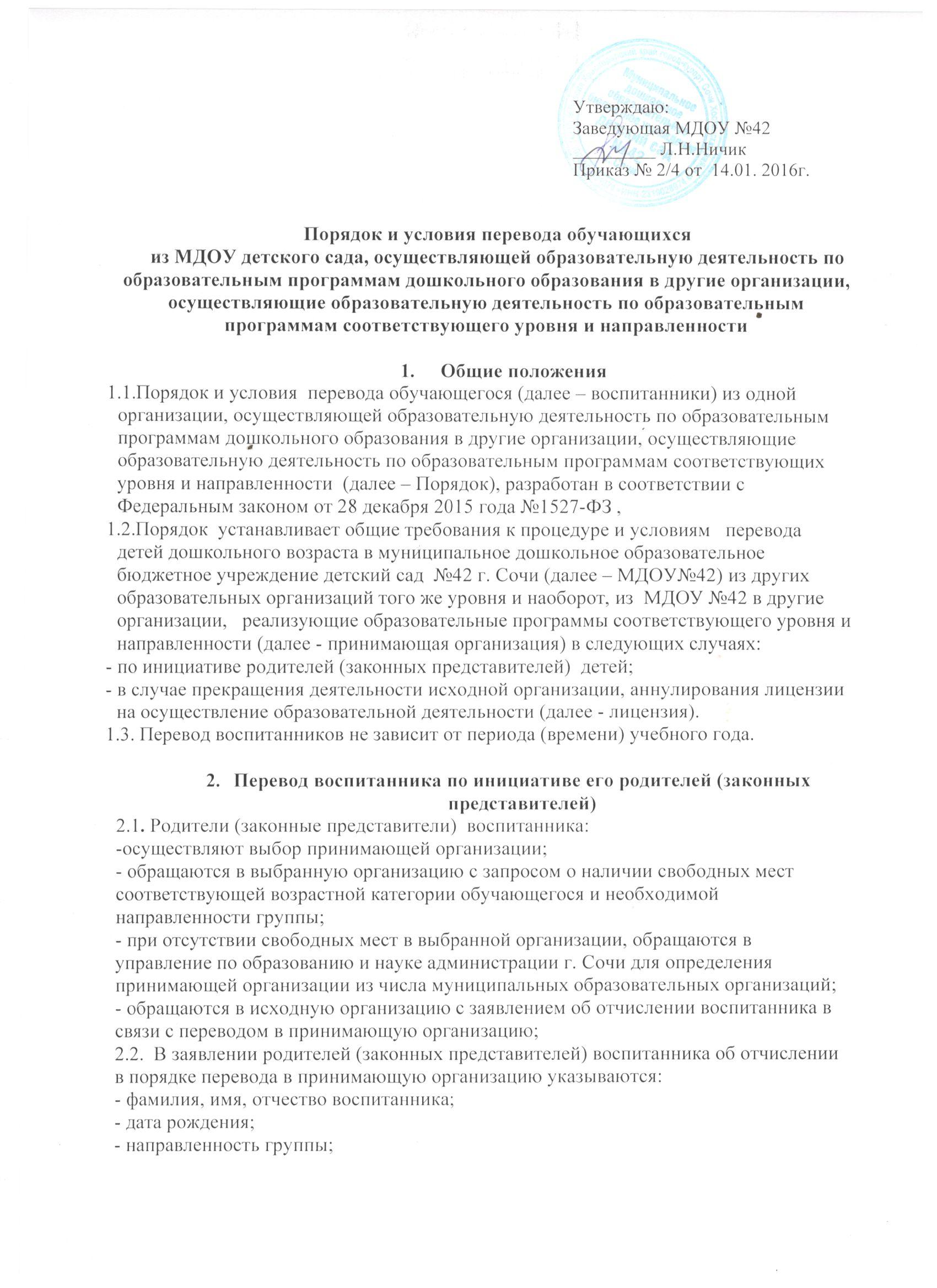 - наименование принимающей организации. В случае переезда в другую местность, указывается населенный пункт, муниципальное образование, субъект РФ, в который осуществляется переезд.2.3.На основании заявления родителей (законных представителей) воспитанника об отчислении в порядке перевода исходная организация в трехдневный срок издает приказ об отчислении воспитанника в порядке перевода с указанием принимающей организации.2.4.Исходная организация выдает родителям (законным представителям) личное дело воспитанника (далее - личное дело).2.5.Требование предоставления других документов в качестве основания для зачисления обучающегося в принимающую организацию в связи с переводом из исходной организации не допускается.2.6.Личное дело представляется родителями воспитанника в принимающую организацию вместе с заявлением о зачислении воспитанника в указанную организацию в порядке перевода из исходной организации и предъявлении оригинала документа, удостоверяющего личность родителя (законного представителя) воспитанника.2.7. После приема заявления и личного дела принимающая  организация заключает договор об образовании по образовательным программам дошкольного образования (далее-договор) с родителями воспитанника и в течение трех рабочих дней после заключения договора издает распорядительный акт о зачислении обучающегося в порядке перевода.2.8. Принимающая организация при зачислении обучающегося, отчисленного из исходной организации, в течение двух рабочих дней с даты издания распорядительного акта о зачислении обучающегося в порядке перевода письменно уведомляет исходную организацию о номере и дате распорядительного акта о зачислении обучающегося в принимающую организацию.Перевод обучающегося в случае прекращения деятельности исходной организации, аннулирования лицензии, в случае приостановления действия лицензии3.1.При принятии решения о прекращении деятельности исходной организации в распоряжении учредителя указывается принимающая организации либо перечень принимающих организаций, в которые будут переводиться обучающиеся на основании письменных согласий их родителей (законных представителей) на перевод.3.2. О предстоящем переводе исходная организация обязана уведомить родителей обучающихся в письменной форме в течение пяти рабочих дней с момента издания распорядительного акта учредителя о прекращении деятельности исходной организации, а также разместить указанное уведомление на своем официальном сайте в сети Интернет. Данное уведомление должно содержать сроки предоставления письменных согласий родителей обучающихся на период обучающихся в принимающую организацию.3.3.О причине, влекущей за собой необходимость перевода обучающихся, исходная организация обязана уведомить учредителя, родителей обучающихся в письменной форме, а также разместить указанное уведомление на своем официальном сайте в сети Интернет:- в случае аннулирования лицензии – в течение пяти рабочих дней с момента вступления в законную силу решения суда;- в случае приостановления действия лицензии – в течение пяти рабочих дней с момента внесения в Реестр лицензий сведений, содержащих информацию о принятом федеральным органом исполнительной власти или органом исполнительной власти субъекта РФ, решении о приостановлении действия лицензии.3.4.Исходная организация доводит до сведения родителей, которые дали согласие на перевод обучающихся из исходной организации, информацию об организациях, реализующих образовательные программы дошкольного образования, а также о сроках предоставления письменных согласий родителей обучающихся на перевод обучающихся в принимающую организацию.   Указанная информация доводится в течение десяти рабочих дней с момента ее получения и включает в себя:  наименование принимающей организации, перечень реализуемых образовательных программ дошкольного образования, возрастную категорию обучающихся, направленность группы, количество свободных мест.3.5.После получения письменных согласий родителей (законных представителей) обучающихся исходная организация издает распорядительный акт об отчислении обучающихся в порядке перевода в принимающую организацию с указанием основания такого перевода.3.6. В случае    отказа от перевода в предлагаемую принимающую организацию родители (законные представители) обучающегося указывают об этом в письменном заявлении.3.7.Исходная организация передает в принимающую организацию списочный состав обучающихся, письменные согласия родителей (законных представителей) обучающихся, личные дела.3.8. На основании представленных документов принимающая организация заключает договор с родителями (законными представителями) обучающихся и в течение трех рабочих дней после заключения договора издает распорядительный акт о зачислении обучающегося в порядке перевода в связи с прекращением деятельности исходной организации, аннулированием лицензии, приостановлением действия лицензии.В распорядительном акте о зачислении делается запись о зачислении обучающегося в порядке перевода с указанием исходной организации, в которой он обучался до перевода, возрастной категории обучающегося и направленности группы.3.9.В принимающей организации на основании переданных личных дел на обучающихся формируются новые личные дела, включающие в том числе выписку из распорядительного акта о зачислении в порядке перевода, соответствующие письменные согласия родителей (законных представителей) воспитанников.